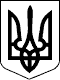 97 СЕСІЯ  ЩАСЛИВЦЕВСЬКОЇ СІЛЬСЬКОЇ РАДИ7 СКЛИКАННЯРІШЕННЯ№175130.07.2019 р.                                            с. ЩасливцевеПро визначення місць базування для тримання маломірних суден на території Щасливцевської сільської радиРозглянувши рішення виконавчого комітету Щасливцевської сільської ради №131 від 18.07.2019 р. "Про визначення тимчасових місць базування маломірних суден на території Щасливцевської сільської ради" та надані документи, керуючись Інструкцією про порядок обліку та випуску маломірних суден, інших плав засобів у територіальне море та внутрішні води України в межах Херсонської області затвердженої розпорядженням голови Херсонської обласної державної адміністрації №505 від 08.08.2011 р., Правилами користування маломірними суднами на водних об'єктах Херсонської області затверджених рішенням XV сесії Херсонської обласної ради VI скликання № 473 від 10.05.2012 р., Постаново Кабінету Міністрів України №1147 від 27.07.1998 р. "Про прикордонний режим", ст. 26 Закону України "Про місцеве самоврядування в Україні", сесія Щасливцевської сільської ради ВИРІШИЛА:1. Визначити, строком до 31.12.2019 р., тимчасові місця базування (для тримання маломірних суден) на узбережжі о. Сиваш на території Щасливцевської сільської ради Генічеського району Херсонської області згідно схеми (додаток №1 до цього рішення) наступним суб'єктам господарювання за умови дотримання вимог діючого законодавства України що стосується цього виду господарської діяльності:- ФОП *** відповідно до схеми що додається, на території Щасливцевської сільської ради Генічеського району Херсонської області на плавзасоби з реєстраційними номерами***- ***, *** –***.2. Попередити суб'єктів господарювання зазначених у пункті 1 цього рішення що у разі не забезпечення ними утримання місць (пунктів базування) для тримання маломірних суден зазначених у пункті 1, цього рішення та прилеглої до них території у належному санітарному стані (прибирання сміття та ін..) це рішення буде скасовано.3. Встановити що рішення набирає чинності з дня, наступного за днем його погодження з органами охорони державного кордону, у зоні відповідальності яких перебувають місця зазначені у пункті 1 цього рішення.5. Контроль за виконанням даного рішення покласти на постійну депутатську комісію з питань регулювання земельних відносин та охорони навколишнього середовища.Сільський голова                                                              В. ПЛОХУШКО